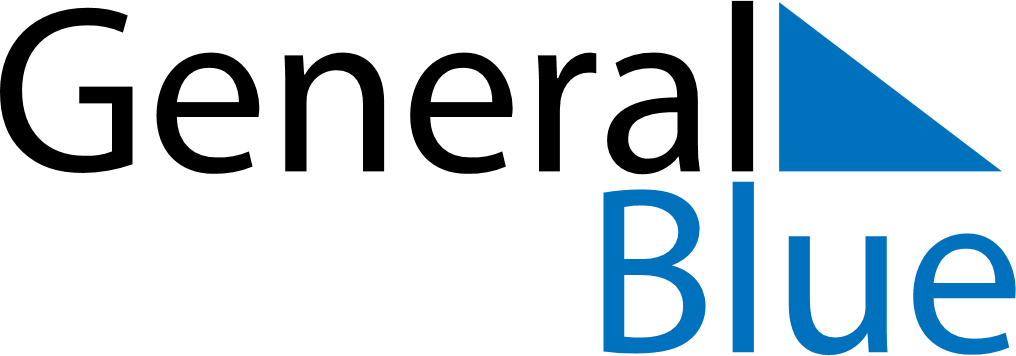 January 2021January 2021January 2021January 2021ChinaChinaChinaMondayTuesdayWednesdayThursdayFridaySaturdaySaturdaySunday1223New Year’s DayNew Year’s DayNew Year’s DayNew Year’s Day456789910111213141516161718192021222323242526272829303031